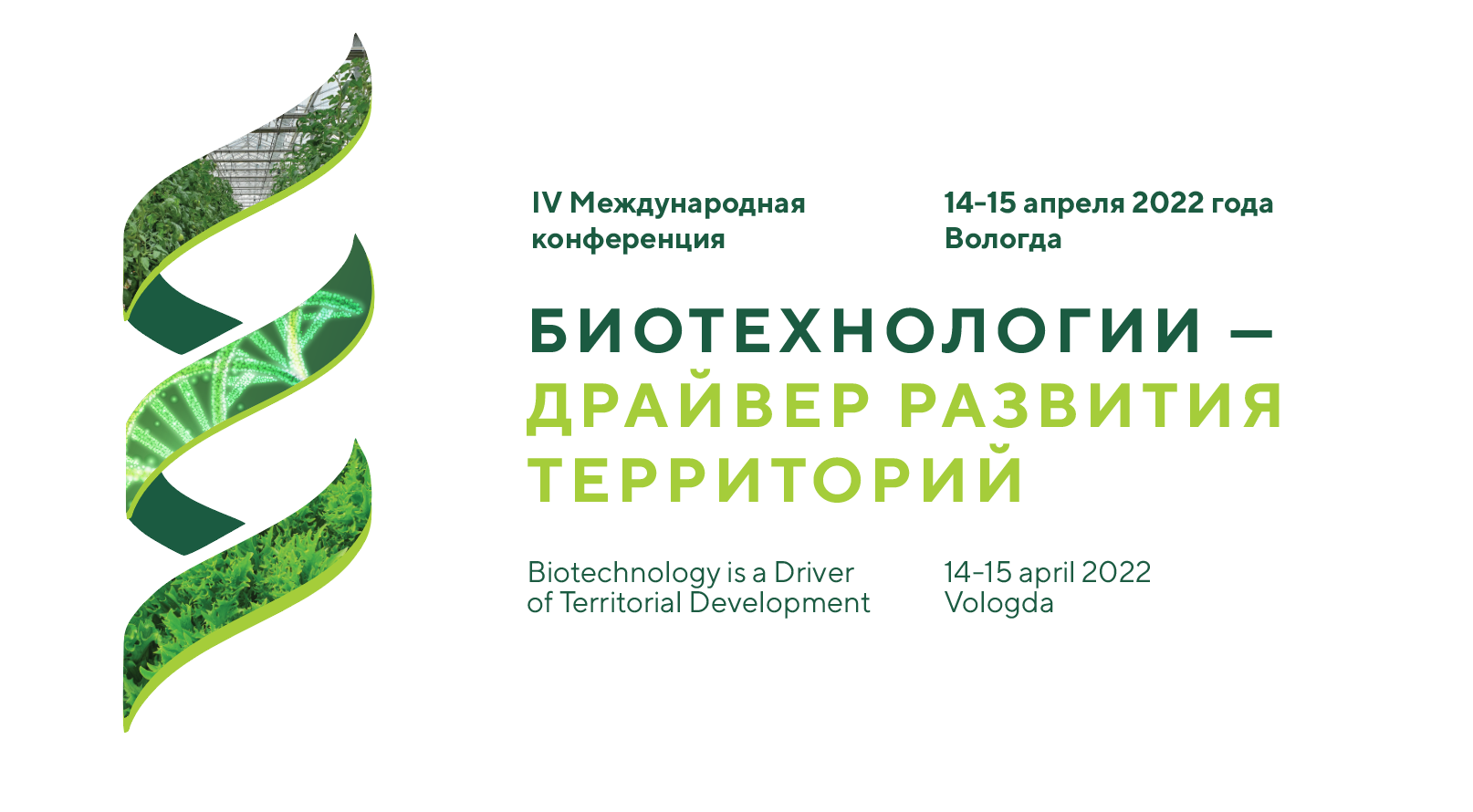 Информационное письмо № 1Уважаемые коллеги!14 - 15 апреля 2022 года в Вологде состоится IV Научно-практическая конференция с международным участием «Биотехнология – драйвер развития территорий».Конференция проводится Обществом биотехнологов России им. Ю.А. Овчинникова,  Правительством Вологодской области и Вологодским государственным университетом ежегодно, начиная с 2018 года. Сегодня Конференция является важной межрегиональной площадкой сотрудничества и коммуникаций предпринимательского сообщества, представителей науки и образования, властных структур и ведущих экспертов в сфере биотехнологий.Сопредседатели Организационного комитета Конференции: В.В. Тушинов – заместитель Губернатора Вологодской области, Р.Г. Василов – президент Общероссийской общественной организации «Общество биотехнологов России им. Ю.А. Овчинникова».Конференция проводится при поддержке Министерства образования и науки Российской Федерации, Технологической платформы «Биоэнергетика», Евразийской биотехнологической платформы «ЕвраязияБИО», Рабочей группы рынка FoodNet НТИ, Компания «Хеликон», Компания Genotek.Участники Конференции – представители научных и образовательных организаций, бизнес-сообщества, федеральных и региональных органов исполнительной и законодательной власти.Основные темы Конференции (проект Программы в приложении №1): - Биотехнологии в растениеводстве,- Биотехнологии в племенной и селекционной работе в животноводстве и аквакультуре,- Современные медицинские биотехнологии,- Пищевая биотехнология,- Биотехнологии в кормопроизводстве. Новые источники белка,- Биоэнергетика и биоиндустрия на основе комплексной переработки биомассы,- Биоэкономика – стратегия для Евразии,- Механизмы реализации биотехнологических проектов в России в современных условиях: экономические, правовые и административные аспекты,- Образовательные программы и подготовка кадров в биотехнологии.На площадке Международного экологического форума «Экология: город, экономика, люди» 22 апреля 2022 года состоится ассоциированное мероприятие Конференции круглый стол «Биотехнологии для охраны окружающей среды».Впервые в 2022 году сформирована молодежная секция для молодых ученых, аспирантов и студентов, а также учащихся 9-11 классов школ. Все участники получат Сертификаты участника. Лучшие доклады будут отмечены дипломами и ценными подарками. Материалы Конференции будут опубликованы в сборнике, входящем в базу РИНЦ. Требования к содержанию, структуре и оформлению тезисов докладов в приложении №2. Тезисы докладов для включения в сборник должны быть направлены до 4 апреля 2022 года на электронный адрес bioregion35@yandex.ruПриглашаем принять участие в IV Научно-практической конференции с международным участием «Биотехнология – драйвер развития территорий».Для участия в Конференции необходимо зарегистрироваться на сайте www.биорегион.рф до 10 апреля 2022 года. Формат проведения: очно-дистанционный (ссылки для подключения будут направлены после регистрации).Контакты: Адрес: 160000, г. Вологда, ул. Ленина, 15, ВоГУ, корпус 5, каб. 109аТелефон: 8 (8172) 72-50-44 (доб. 177) Караганова Марина Михайловна, начальник отдела организации и сопровождения научной деятельности Вологодского государственного университетаКоординатор Конференции: Кривошеев Дмитрий Михайлович – кандидат биологических наук, председатель Правления Вологодского регионального отделения Общероссийской общественной организации «Общество биотехнологов России им. Ю.А. Овчинникова», +7 (921) 121-55-03, эл. адрес: bioregion35@yandex.ruКоординатор молодежной секции: Крылов Никита Александрович, магистрант Вологодского государственного университета, + 7 (911) 447-51-35, эл. адрес bioregion35@yandex.ruПриложение № 1ПроектСтруктура конференцииБИОТЕХНОЛОГИЯ – ДРАЙВЕР РАЗВИТИЯ ТЕРРИТОРИЙ14-15 апреля 2022 года, г. Вологда Приложение № 2Требования к содержанию, структуре и оформлению тезисов доклада, направляемых для публикации в сборнике материалов конференции:Тезисы доклада, направляемые для публикации в сборнике материалов конференции, должны соответствовать следующим требованиям.Аннотация: на русском языке и английском языках (использование машинных переводчиков не допускается); не более 250 слов; включает цель исследования, основные результаты и выводы.Ключевые слова: на русском языке и английском языках (использование машинных переводчиков не допускается); от 5 до 10 ключевых слов; ключевое словосочетание состоит максимум из 3 слов.Структура тезисов: введение (актуальность, цель работы, научная новизна), объект и метод исследования; полученные результаты; выводы.Список литературы: включает работы, которые упоминаются в тексте и которые были опубликованы; высказывания, мнения экспертов и неопубликованные работы упоминаются в тексте тезисов.Технические требования:5.1. Текстовый редактор – Word 2007 с расширением docx (не допускается  конвертирование из другой версии Word).5.2. Формат страницы А4:–  поля: верхнее – 2 см, нижнее – 2,5 см, левое – 2,4 см, правое – 1,9 см;гарнитура шрифта – TimesNewRoman, кегль (размер шрифта) – 14 пт.;выравнивание – по ширине;интерлиньяж (расстояние между строками) – одинарный; используется автоматическая расстановка переносов;число страниц – не более 4;абзацный отступ – 1 см (задается в пункте Меню; не допускается отбивка абзацного отступа пробелом или клавишей Tab), между словами один пробел;– колонтитул (кегль 12 пт.) размещается внизу страницы по центру или снаружи с помощью пункта Меню; расстояние до нижнего колонтитула – 1,5 см устанавливается в Меню; после нижнего колонтитула пустой строки нет.5.3. Название тезисов:– набирается по центру строки прописными буквами без переноса;– ниже через интервал в правом углу строчными буквами – инициалы и фамилия     автора с указанием ученой степени и ученого звания;– ниже без интервала – полное название образовательной организации;– ниже без интервала – город;– далее через интервал – текст статьи. Таблицы оформляются кеглем 12 пт, ширина таблицы 16,7 см; слово «таблица» – справа светлым шрифтом (кегль 14 пт); заголовок таблицы – по центру жирным (кегль 14 пт). Рисунки должны быть четкими, чёрно-белыми (для печатных изданий), расположены по центру или с обтеканием, вставлены только в формате jpg; название и номер рисунка располагаются ниже самого рисунка светлым курсивом по центру.Формулы должны быть набраны в редакторе формул; формулы в виде рисунков не допускаются.Список литературы, сноски, ссылки должны быть оформлены в соответствии с ГОСТ 7.0.100-2018 Библиографическая запись. Библиографическое описание. Общие требования и правила составления. Библиографическое описание любого источника осуществляется на языке его издания. Если в тексте приводится прямая цитата, заключенная в кавычки, то указывается страница, на которой эта цитата находится в цитируемом источнике.Библиографический список помещается в конце рукописи. Внутри текста ссылки на библиографию приводятся в квадратных скобках.Образец оформления тезисовУЛЬТРАЗВУКОВОЙ МЕТОД ОЧИСТКИ АДСОРБЕНТОВЛ.М. ИВАНОВ, канд. хим. наук, доцентФГБОУ ВО «Вологодский государственный университет»г. ВологдаТекст ___________________________________________________________ Таблица 1Наименование таблицыТекст __________________________________________________________ ____________Схема экспериментальной установки представлена на рис. 1. Рис. 1. Наименование рисункаТекст _______________________________________________________________ 1. Качалов, Д. В. Модель формирования управленческой культуры будущих менеджеров / Д. В. Качалов. – URL: https://cyberleninka.ru/article/n/model-formirovaniya-upravlencheskoy-kultury-buduschih -menedzherov (дата обращения: 07.02.2022). – Текст : электронный.2. Немировский, А. Е. Электрооборудование электрических сетей, станций и подстанций : учебное пособие / А. Е. Немировский, И. Ю. Сергиевская, Л. Ю. Крепышева. – 2-е изд., доп. – Москва : Инфра-Инженерия, 2018. – 148 с.14 апреля 2022 года (четверг)14 апреля 2022 года (четверг)9:00-10:00Правительство Вологодской области, ул. Герцена, 2, 2 этаж, большой залрегистрация участников10:00-10:20 Правительство Вологодской области, ул. Герцена, 2, 2 этаж, большой залОТКРЫТИЕ КОНФЕРЕНЦИИ(приветствия, подписания соглашений)10:20-11:00 Правительство Вологодской области, ул. Герцена, 2, 2 этаж, большой залАктовая лекция «ПРОБЛЕМЫ ПОСТГЕНОМНОЙ ЭРЫ В БИОЛОГИИ И БИОТЕХНОЛОГИИ»Лектор – Свердлов Евгений Давидович, академик РАН, советник РАН, научный руководитель Института молекулярной генетики РАН11:00-12:00 Правительство Вологодской области, ул. Герцена, 2, 2 этаж, большой залПанельная дискуссия «СОСТОЯНИЕ И ПЕРСПЕКТИВЫ РАЗВИТИЯ БИОТЕХНОЛОГИЙ В РОССИИ И В МИРЕ»Участники: Представители федеральных органов исполнительной власти, Правительства Вологодской области, научных, образовательных и бизнес структур, ведущие эксперты в сфере биотехнологии12:00-13:00перерыв 13:00-15:00 Правительство Вологодской области, ул. Герцена, 2, 2 этаж, большой залКруглый стол 1. БИОТЕХНОЛОГИИ В РАСТЕНИЕВОДСТВЕ13:00-15:00 Правительство Вологодской области, ул. Герцена, 2, 2 этаж, малый залКруглый стол 2. ИННОВАЦИИ В ПЛЕМЕННОЙ И СЕЛЕКЦИОННОЙ РАБОТЕ В ЖИВОТНОВОДСТВЕ И АКВАКУЛЬТУРЕ13:00-15:00 Правительство Вологодской области, ул. Герцена, 27, 2 этаж, большой залКруглый стол 3. СОВРЕМЕННЫЕ БИОМЕДИЦИНСКИЕ ТЕХНОЛОГИИ13:00-15:00 Правительство Вологодской области, ул. Герцена, 27, 3 этаж, малый залКруглый стол 4. ЗАГОТОВКА И КУЛЬТИВИРОВАНИЕ ДИКОРОСОВ, ПИЩЕВЫЕ И ЛЕКАРСТВЕННЫЕ РЕСУРСЫ15:00-15:30перерыв15:30-17:30 Правительство Вологодской области, ул. Герцена, 2, 2 этаж, большой залКруглый стол 5. КОРМА И КОРМОКОМПОНЕНТЫ ДЛЯ ЖИВОТНОВОДСТВА И АКВАКУЛЬТУРЫ. НОВЫЕ ИСТОЧНИКИ БЕЛКА15:30-17:30 Правительство Вологодской области, ул. Герцена, 2, 2 этаж, малый залКруглый стол 6. БИОЭНЕРГЕТИКА И БИОИНДУСТРИЯ НА ОСНОВЕ КОМПЛЕКСНОЙ ПЕРЕРАБОТКИ БИОМАССЫ15 апреля 2022 года (пятница)15 апреля 2022 года (пятница)9:00-12:00 Вологодский государственный университет, Информационно-библиотечный комплекс, ул. Галкинская, 1МОЛОДЕЖНАЯ СЕКЦИЯ ДЛЯ ШКОЛЬНИКОВ И СТУДЕНТОВ «МОЙ БИОТЕХНОЛОГИЧЕСКИЙ ПРОЕКТ»10:00-10:15перерыв10:15-11:45Правительство Вологодской области, ул. Герцена, 2, 2 этаж, малый залКруглый стол 8. МЕХАНИЗМЫ РЕАЛИЗАЦИИ БИОТЕХНОЛОГИЧЕСКИХ ПРОЕКТОВ В РОССИИ В СОВРЕМЕННЫХ УСЛОВИЯХ: ЭКОНОМИЧЕСКИЕ, ПРАВОВЫЕ И АДМИНИСТРАТИВНЫЕ АСПЕКТЫ 10:15-11:45Вологодский государственный университет, Информационно-библиотечный комплекс, ул. Галкинская, 1Круглый стол 9. ОБРАЗОВАТЕЛЬНЫЕ ПРОГРАММЫ И ПОДГОТОВКА КАДРОВ ДЛЯ БИОТЕХНОЛОГИИ10:15-11:45Правительство Вологодской области, ул. Герцена, 27, 2 этаж, зал Общественной палатыОТКРЫТОЕ ЗАСЕДАНИЕ РАБОЧЕЙ ГРУППЫ FOODNET НТИ11:45-12:00Перерыв12:00 – 13:20Правительство Вологодской области, ул. Герцена, 27, 2 этаж, большой залЗаключительное пленарное заседание АКТУАЛЬНЫЕ ПРОБЛЕМЫ БИОБЕЗОПАСНОСТИ (памяти академиков А.А. Воробьева и Л.С. Сандахчиева)13:20 – 14:00 Правительство Вологодской области, ул. Герцена, 27, 2 этаж, большой залПодведение итогов. Закрытие конференции16:00-17:30 Дом научной коллаборации им. С.В. Ильюшина Вологодского государственного университета, проспект Победы, 37Дискуссионная площадка для старших школьников, студентов и молодых ученых ПОСТРОЕНИЕ УСПЕШНОЙ КАРЬЕРЫ В СФЕРЕ БИОТЕХНОЛОГИЙ16:00-17:30 Правительство Вологодской области, ул. Герцена, 27, 2 этаж, большой залПитч-сессия ФУДНЕТ И АГРОТЕХ-СТАРТАПОВ ВОЛОГОДСКОЙ ОБЛАСТИ И СЗФО22 апреля 2022 года (пятница)22 апреля 2022 года (пятница)В рамках международного экологического форума «Экология: город, экономика, люди»Актовая лекция ГЛОБАЛЬНОЕ ПОТЕПЛЕНИЕ, ДЕКАРБОНИЗАЦИЯ ЭКОНОМИКИ И БИОТИЧЕСКАЯ РЕГУЛЯЦИЯ КЛИМАТАВ рамках международного экологического форума «Экология: город, экономика, люди»Круглый стол. ЭКОЛОГИЧЕСКИЕ БИОТЕХНОЛОГИИ 